GOVERNMENT OF THE DISTRICT OF COLUMBIAOFFICE OF THE CHIEF FINANCIAL OFFICEROFFICE OF TAX REVENUE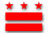 LETTER OF AGENT AUTHORIZATIONThis letter authorizes Wilkes Artis, Chartered   (owner/designated agent), located at 1825 I Street, N.W.,		Suite 300, Washington, D.C.  20006 (address) and (202) 457-7800 (phone), to act in my/our behalf as agent in all matters pertaining to the ad valorem tax and/or assessment on real property located in the District of Columbia, described below, and to review any and all documents relating to the assessment and taxation of the property.  Specifically, this property is described as:This letter of agent authorization pertains to Tax Year 2021 only.This letter of agent authorization grants the authority to the agent named above to request and examine confidential records, discuss any appeal, and to agree to and sign a binding stipulation agreement with the Office of Tax & Revenue regarding the ad valorem tax and/or assessment on the above described property at any time prior to filing a petition with the Tax Division of the Superior Court of the District of Columbia.If this letter of agent authorization is signed by an individual purporting to represent an organization (corporation, partnership, etc.) as the owner of record, documents exhibiting authority of that individual to sign on behalf of the organization must be attached and made part of this letter of agent authorization.  The filing of the Letter of Agent Authorization automatically revokes all previous agent authorizations with the Office of Tax & Revenue for the years covered by this document and will remain in effect until the owner of record revokes it in writing.Submission of false statements is subject to criminal penalty.  D.C. Code §22-2514.NOTARIZATION (Required for Commercial Properties and/or where confidential information is requested)I, ________________________, a Notary Public in and for the ______________________, do hereby certify that ________________________ (Name), as _______________ (Title) of ___________________ (Owner of Record), personally appeared before me and acknowledged that this “Office of Tax and Revenue Letter of Agent Authorization” was executed for the purpose herein expressed.WITNESS MY HAND AND SEAL this __________ day of _____________, 20___.____________________________ (SEAL)			My Commission Expires _______________, 20___      (Notary Public)ONLY ORIGINAL DOCUMENTS WILL BE ACCEPTEDRev (03-19-02 RPAD) (2016)GOVERNMENT OF THE DISTRICT OF COLUMBIAREAL PROPERTY TAX APPEALS COMMISSIONLETTER OF AGENT AUTHORIZATIONThis letter authorizes Wilkes Artis, Chartered   (owner/designated agent), located at 1825 I Street, N.W.,		Suite 300, Washington, D.C.  20006 (address) and (202) 457-7800 (phone), to act in my/our behalf as agent in all matters pertaining to the ad valorem tax and/or assessment on real property located in the District of Columbia, described below, and to review any and all documents relating to the assessment and taxation of the property.  Specifically, this property is described as:This letter of agent authorization pertains to Tax Year 2021 only.This letter of agent authorization grants the authority to the agent named above to request and examine confidential records, discuss any appeal, and to agree to and sign a binding stipulation agreement with the Real Property Tax Appeals Commission regarding the ad valorem tax and/or assessment on the above described property at any time prior to filing a petition with the Tax Division of the Superior Court of the District of Columbia.If this letter of agent authorization is signed by an individual purporting to represent an organization (corporation, partnership, etc.) as the owner of record, documents exhibiting authority of that individual to sign on behalf of the organization must be attached and made part of this letter of agent authorization.  The filing of the Letter of Agent Authorization automatically revokes all previous agent authorizations with the Office of Tax & Revenue for the years covered by this document and will remain in effect until the owner of record revokes it in writing.Submission of false statements is subject to criminal penalty.  D.C. Code §22-2514.NOTARIZATION (Required for Commercial Properties and/or where confidential information is requested)I, ________________________, a Notary Public in and for the ______________________, do hereby certify that ________________________ (Name), as _______________ (Title) of ___________________ (Owner of Record), personally appeared before me and acknowledged that this “Real Property Tax Appeals Commission Letter of Agent Authorization” was executed for the purpose herein expressed.WITNESS MY HAND AND SEAL this __________ day of _____________, 20___.____________________________ (SEAL)			My Commission Expires _______________, 20___      (Notary Public)ONLY ORIGINAL DOCUMENTS WILL BE ACCEPTED                                            Rev (07-18-12 RPTAC)  (2016)SquareLot(s)AddressOwner of RecordOwner’s SignatureName (printed)TitleTelephone NumberDateSquareLot(s)AddressCityWashingtonStateDCZip CodeOwner of RecordOwner’s SignatureName (printed)TitleTelephone NumberDate